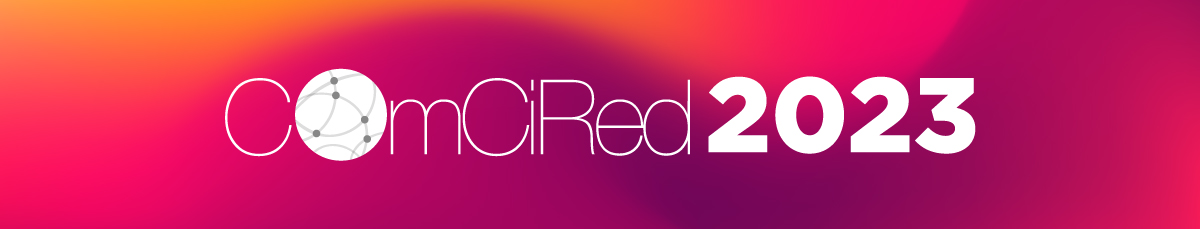 FICHA DE PROYECTOFICHA DE PROYECTOTituloResumenFormatoMateriales resultantesPágina webAspectos innovadoresElementos de éxitoAspectos mejorables